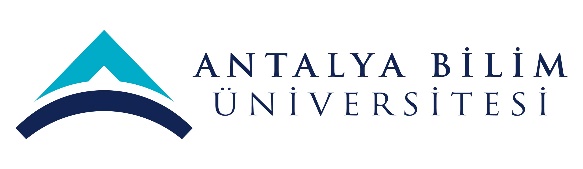 ECTS Course Description FormECTS Course Description FormECTS Course Description FormECTS Course Description FormECTS Course Description FormECTS Course Description FormECTS Course Description FormECTS Course Description FormECTS Course Description FormECTS Course Description FormECTS Course Description FormECTS Course Description FormECTS Course Description FormECTS Course Description FormECTS Course Description FormECTS Course Description FormECTS Course Description FormECTS Course Description FormECTS Course Description FormPART I (Senate Approval)PART I (Senate Approval)PART I (Senate Approval)PART I (Senate Approval)PART I (Senate Approval)PART I (Senate Approval)PART I (Senate Approval)PART I (Senate Approval)PART I (Senate Approval)PART I (Senate Approval)PART I (Senate Approval)PART I (Senate Approval)PART I (Senate Approval)PART I (Senate Approval)PART I (Senate Approval)PART I (Senate Approval)PART I (Senate Approval)PART I (Senate Approval)PART I (Senate Approval)PART I (Senate Approval)PART I (Senate Approval)PART I (Senate Approval)PART I (Senate Approval)PART I (Senate Approval)Offering School  Tourism FacultyTourism FacultyTourism FacultyTourism FacultyTourism FacultyTourism FacultyTourism FacultyTourism FacultyTourism FacultyTourism FacultyTourism FacultyTourism FacultyTourism FacultyTourism FacultyTourism FacultyTourism FacultyTourism FacultyTourism FacultyTourism FacultyTourism FacultyTourism FacultyTourism FacultyTourism FacultyOffering DepartmentGastronomy and Culinary ArtsGastronomy and Culinary ArtsGastronomy and Culinary ArtsGastronomy and Culinary ArtsGastronomy and Culinary ArtsGastronomy and Culinary ArtsGastronomy and Culinary ArtsGastronomy and Culinary ArtsGastronomy and Culinary ArtsGastronomy and Culinary ArtsGastronomy and Culinary ArtsGastronomy and Culinary ArtsGastronomy and Culinary ArtsGastronomy and Culinary ArtsGastronomy and Culinary ArtsGastronomy and Culinary ArtsGastronomy and Culinary ArtsGastronomy and Culinary ArtsGastronomy and Culinary ArtsGastronomy and Culinary ArtsGastronomy and Culinary ArtsGastronomy and Culinary ArtsGastronomy and Culinary ArtsProgram(s) Offered toGastronomy and Culinary ArtsGastronomy and Culinary ArtsGastronomy and Culinary ArtsGastronomy and Culinary ArtsGastronomy and Culinary ArtsGastronomy and Culinary ArtsGastronomy and Culinary ArtsGastronomy and Culinary ArtsGastronomy and Culinary ArtsGastronomy and Culinary ArtsGastronomy and Culinary ArtsGastronomy and Culinary ArtsGastronomy and Culinary ArtsElectiveElectiveElectiveElectiveElectiveElectiveElectiveElectiveElectiveElectiveProgram(s) Offered toTourism and Hotel ManagementTourism and Hotel ManagementTourism and Hotel ManagementTourism and Hotel ManagementTourism and Hotel ManagementTourism and Hotel ManagementTourism and Hotel ManagementTourism and Hotel ManagementTourism and Hotel ManagementTourism and Hotel ManagementTourism and Hotel ManagementTourism and Hotel ManagementTourism and Hotel ManagementElectiveElectiveElectiveElectiveElectiveElectiveElectiveElectiveElectiveElectiveProgram(s) Offered toCourse Code GAST 435GAST 435GAST 435GAST 435GAST 435GAST 435GAST 435GAST 435GAST 435GAST 435GAST 435GAST 435GAST 435GAST 435GAST 435GAST 435GAST 435GAST 435GAST 435GAST 435GAST 435GAST 435GAST 435Course NameChocolate ArtChocolate ArtChocolate ArtChocolate ArtChocolate ArtChocolate ArtChocolate ArtChocolate ArtChocolate ArtChocolate ArtChocolate ArtChocolate ArtChocolate ArtChocolate ArtChocolate ArtChocolate ArtChocolate ArtChocolate ArtChocolate ArtChocolate ArtChocolate ArtChocolate ArtChocolate ArtLanguage of InstructionEnglishEnglishEnglishEnglishEnglishEnglishEnglishEnglishEnglishEnglishEnglishEnglishEnglishEnglishEnglishEnglishEnglishEnglishEnglishEnglishEnglishEnglishEnglishType of CourseLectureLectureLectureLectureLectureLectureLectureLectureLectureLectureLectureLectureLectureLectureLectureLectureLectureLectureLectureLectureLectureLectureLectureLevel of CourseUndergraduateUndergraduateUndergraduateUndergraduateUndergraduateUndergraduateUndergraduateUndergraduateUndergraduateUndergraduateUndergraduateUndergraduateUndergraduateUndergraduateUndergraduateUndergraduateUndergraduateUndergraduateUndergraduateUndergraduateUndergraduateUndergraduateUndergraduateHours per WeekLecture: 1Lecture: 1Lecture: 1Lecture: 1Lecture: 1Laboratory:Laboratory:Laboratory:Laboratory:Recitation: Recitation: Practical:2Practical:2Practical:2Practical:2Practical:2Studio: Studio: Studio: Other: Other: Other: Other: ECTS Credit44444444444444444444444Grading ModeLetter GradingLetter GradingLetter GradingLetter GradingLetter GradingLetter GradingLetter GradingLetter GradingLetter GradingLetter GradingLetter GradingLetter GradingLetter GradingLetter GradingLetter GradingLetter GradingLetter GradingLetter GradingLetter GradingLetter GradingLetter GradingLetter GradingLetter GradingPre-requisitesCo-requisitesRegistration RestrictionEducational ObjectiveFamiliarize students with chocolate preparation and decoration techniquesFamiliarize students with chocolate preparation and decoration techniquesFamiliarize students with chocolate preparation and decoration techniquesFamiliarize students with chocolate preparation and decoration techniquesFamiliarize students with chocolate preparation and decoration techniquesFamiliarize students with chocolate preparation and decoration techniquesFamiliarize students with chocolate preparation and decoration techniquesFamiliarize students with chocolate preparation and decoration techniquesFamiliarize students with chocolate preparation and decoration techniquesFamiliarize students with chocolate preparation and decoration techniquesFamiliarize students with chocolate preparation and decoration techniquesFamiliarize students with chocolate preparation and decoration techniquesFamiliarize students with chocolate preparation and decoration techniquesFamiliarize students with chocolate preparation and decoration techniquesFamiliarize students with chocolate preparation and decoration techniquesFamiliarize students with chocolate preparation and decoration techniquesFamiliarize students with chocolate preparation and decoration techniquesFamiliarize students with chocolate preparation and decoration techniquesFamiliarize students with chocolate preparation and decoration techniquesFamiliarize students with chocolate preparation and decoration techniquesFamiliarize students with chocolate preparation and decoration techniquesFamiliarize students with chocolate preparation and decoration techniquesFamiliarize students with chocolate preparation and decoration techniquesCourse DescriptionThe history of chocolate and desserts, their roots and geographies will be discussed. The products based on the chocolate as well as those formed through different dessert perceptions in the world will be researched and they will be produced and tasted in the pastry kitchen.The history of chocolate and desserts, their roots and geographies will be discussed. The products based on the chocolate as well as those formed through different dessert perceptions in the world will be researched and they will be produced and tasted in the pastry kitchen.The history of chocolate and desserts, their roots and geographies will be discussed. The products based on the chocolate as well as those formed through different dessert perceptions in the world will be researched and they will be produced and tasted in the pastry kitchen.The history of chocolate and desserts, their roots and geographies will be discussed. The products based on the chocolate as well as those formed through different dessert perceptions in the world will be researched and they will be produced and tasted in the pastry kitchen.The history of chocolate and desserts, their roots and geographies will be discussed. The products based on the chocolate as well as those formed through different dessert perceptions in the world will be researched and they will be produced and tasted in the pastry kitchen.The history of chocolate and desserts, their roots and geographies will be discussed. The products based on the chocolate as well as those formed through different dessert perceptions in the world will be researched and they will be produced and tasted in the pastry kitchen.The history of chocolate and desserts, their roots and geographies will be discussed. The products based on the chocolate as well as those formed through different dessert perceptions in the world will be researched and they will be produced and tasted in the pastry kitchen.The history of chocolate and desserts, their roots and geographies will be discussed. The products based on the chocolate as well as those formed through different dessert perceptions in the world will be researched and they will be produced and tasted in the pastry kitchen.The history of chocolate and desserts, their roots and geographies will be discussed. The products based on the chocolate as well as those formed through different dessert perceptions in the world will be researched and they will be produced and tasted in the pastry kitchen.The history of chocolate and desserts, their roots and geographies will be discussed. The products based on the chocolate as well as those formed through different dessert perceptions in the world will be researched and they will be produced and tasted in the pastry kitchen.The history of chocolate and desserts, their roots and geographies will be discussed. The products based on the chocolate as well as those formed through different dessert perceptions in the world will be researched and they will be produced and tasted in the pastry kitchen.The history of chocolate and desserts, their roots and geographies will be discussed. The products based on the chocolate as well as those formed through different dessert perceptions in the world will be researched and they will be produced and tasted in the pastry kitchen.The history of chocolate and desserts, their roots and geographies will be discussed. The products based on the chocolate as well as those formed through different dessert perceptions in the world will be researched and they will be produced and tasted in the pastry kitchen.The history of chocolate and desserts, their roots and geographies will be discussed. The products based on the chocolate as well as those formed through different dessert perceptions in the world will be researched and they will be produced and tasted in the pastry kitchen.The history of chocolate and desserts, their roots and geographies will be discussed. The products based on the chocolate as well as those formed through different dessert perceptions in the world will be researched and they will be produced and tasted in the pastry kitchen.The history of chocolate and desserts, their roots and geographies will be discussed. The products based on the chocolate as well as those formed through different dessert perceptions in the world will be researched and they will be produced and tasted in the pastry kitchen.The history of chocolate and desserts, their roots and geographies will be discussed. The products based on the chocolate as well as those formed through different dessert perceptions in the world will be researched and they will be produced and tasted in the pastry kitchen.The history of chocolate and desserts, their roots and geographies will be discussed. The products based on the chocolate as well as those formed through different dessert perceptions in the world will be researched and they will be produced and tasted in the pastry kitchen.The history of chocolate and desserts, their roots and geographies will be discussed. The products based on the chocolate as well as those formed through different dessert perceptions in the world will be researched and they will be produced and tasted in the pastry kitchen.The history of chocolate and desserts, their roots and geographies will be discussed. The products based on the chocolate as well as those formed through different dessert perceptions in the world will be researched and they will be produced and tasted in the pastry kitchen.The history of chocolate and desserts, their roots and geographies will be discussed. The products based on the chocolate as well as those formed through different dessert perceptions in the world will be researched and they will be produced and tasted in the pastry kitchen.The history of chocolate and desserts, their roots and geographies will be discussed. The products based on the chocolate as well as those formed through different dessert perceptions in the world will be researched and they will be produced and tasted in the pastry kitchen.The history of chocolate and desserts, their roots and geographies will be discussed. The products based on the chocolate as well as those formed through different dessert perceptions in the world will be researched and they will be produced and tasted in the pastry kitchen.Learning Outcomes LO1LO1LO1Explain the history of chocolateExplain the history of chocolateExplain the history of chocolateExplain the history of chocolateExplain the history of chocolateExplain the history of chocolateExplain the history of chocolateExplain the history of chocolateExplain the history of chocolateExplain the history of chocolateExplain the history of chocolateExplain the history of chocolateExplain the history of chocolateExplain the history of chocolateExplain the history of chocolateExplain the history of chocolateExplain the history of chocolateExplain the history of chocolateExplain the history of chocolateExplain the history of chocolateLearning Outcomes LO2LO2LO2Identify the core chemical scientific properties of chocolateIdentify the core chemical scientific properties of chocolateIdentify the core chemical scientific properties of chocolateIdentify the core chemical scientific properties of chocolateIdentify the core chemical scientific properties of chocolateIdentify the core chemical scientific properties of chocolateIdentify the core chemical scientific properties of chocolateIdentify the core chemical scientific properties of chocolateIdentify the core chemical scientific properties of chocolateIdentify the core chemical scientific properties of chocolateIdentify the core chemical scientific properties of chocolateIdentify the core chemical scientific properties of chocolateIdentify the core chemical scientific properties of chocolateIdentify the core chemical scientific properties of chocolateIdentify the core chemical scientific properties of chocolateIdentify the core chemical scientific properties of chocolateIdentify the core chemical scientific properties of chocolateIdentify the core chemical scientific properties of chocolateIdentify the core chemical scientific properties of chocolateIdentify the core chemical scientific properties of chocolateLearning Outcomes LO3LO3LO3Demonstrate hand-tempering techniques Demonstrate hand-tempering techniques Demonstrate hand-tempering techniques Demonstrate hand-tempering techniques Demonstrate hand-tempering techniques Demonstrate hand-tempering techniques Demonstrate hand-tempering techniques Demonstrate hand-tempering techniques Demonstrate hand-tempering techniques Demonstrate hand-tempering techniques Demonstrate hand-tempering techniques Demonstrate hand-tempering techniques Demonstrate hand-tempering techniques Demonstrate hand-tempering techniques Demonstrate hand-tempering techniques Demonstrate hand-tempering techniques Demonstrate hand-tempering techniques Demonstrate hand-tempering techniques Demonstrate hand-tempering techniques Demonstrate hand-tempering techniques Learning Outcomes LO4LO4LO4Produce a wide range of chocolate candiesProduce a wide range of chocolate candiesProduce a wide range of chocolate candiesProduce a wide range of chocolate candiesProduce a wide range of chocolate candiesProduce a wide range of chocolate candiesProduce a wide range of chocolate candiesProduce a wide range of chocolate candiesProduce a wide range of chocolate candiesProduce a wide range of chocolate candiesProduce a wide range of chocolate candiesProduce a wide range of chocolate candiesProduce a wide range of chocolate candiesProduce a wide range of chocolate candiesProduce a wide range of chocolate candiesProduce a wide range of chocolate candiesProduce a wide range of chocolate candiesProduce a wide range of chocolate candiesProduce a wide range of chocolate candiesProduce a wide range of chocolate candiesLearning Outcomes LO5LO5LO5Demonstrate updated methods of traditional French recipesDemonstrate updated methods of traditional French recipesDemonstrate updated methods of traditional French recipesDemonstrate updated methods of traditional French recipesDemonstrate updated methods of traditional French recipesDemonstrate updated methods of traditional French recipesDemonstrate updated methods of traditional French recipesDemonstrate updated methods of traditional French recipesDemonstrate updated methods of traditional French recipesDemonstrate updated methods of traditional French recipesDemonstrate updated methods of traditional French recipesDemonstrate updated methods of traditional French recipesDemonstrate updated methods of traditional French recipesDemonstrate updated methods of traditional French recipesDemonstrate updated methods of traditional French recipesDemonstrate updated methods of traditional French recipesDemonstrate updated methods of traditional French recipesDemonstrate updated methods of traditional French recipesDemonstrate updated methods of traditional French recipesDemonstrate updated methods of traditional French recipesLearning Outcomes LO6LO6LO6Demonstrate how to properly care for equipment used in chocolate candy makingDemonstrate how to properly care for equipment used in chocolate candy makingDemonstrate how to properly care for equipment used in chocolate candy makingDemonstrate how to properly care for equipment used in chocolate candy makingDemonstrate how to properly care for equipment used in chocolate candy makingDemonstrate how to properly care for equipment used in chocolate candy makingDemonstrate how to properly care for equipment used in chocolate candy makingDemonstrate how to properly care for equipment used in chocolate candy makingDemonstrate how to properly care for equipment used in chocolate candy makingDemonstrate how to properly care for equipment used in chocolate candy makingDemonstrate how to properly care for equipment used in chocolate candy makingDemonstrate how to properly care for equipment used in chocolate candy makingDemonstrate how to properly care for equipment used in chocolate candy makingDemonstrate how to properly care for equipment used in chocolate candy makingDemonstrate how to properly care for equipment used in chocolate candy makingDemonstrate how to properly care for equipment used in chocolate candy makingDemonstrate how to properly care for equipment used in chocolate candy makingDemonstrate how to properly care for equipment used in chocolate candy makingDemonstrate how to properly care for equipment used in chocolate candy makingDemonstrate how to properly care for equipment used in chocolate candy makingLearning Outcomes n..n..n..PART II ( Faculty Board Approval)PART II ( Faculty Board Approval)PART II ( Faculty Board Approval)PART II ( Faculty Board Approval)PART II ( Faculty Board Approval)PART II ( Faculty Board Approval)PART II ( Faculty Board Approval)PART II ( Faculty Board Approval)PART II ( Faculty Board Approval)PART II ( Faculty Board Approval)PART II ( Faculty Board Approval)PART II ( Faculty Board Approval)PART II ( Faculty Board Approval)PART II ( Faculty Board Approval)PART II ( Faculty Board Approval)PART II ( Faculty Board Approval)PART II ( Faculty Board Approval)PART II ( Faculty Board Approval)PART II ( Faculty Board Approval)PART II ( Faculty Board Approval)PART II ( Faculty Board Approval)PART II ( Faculty Board Approval)PART II ( Faculty Board Approval)PART II ( Faculty Board Approval)Basic Outcomes (University-wide)Basic Outcomes (University-wide)No.Program OutcomesProgram OutcomesProgram OutcomesProgram OutcomesProgram OutcomesProgram OutcomesProgram OutcomesProgram OutcomesProgram OutcomesProgram OutcomesLO1LO1LO2LO2LO2LO3LO4LO4LO4LO5LO6Basic Outcomes (University-wide)Basic Outcomes (University-wide)PO1Ability to communicate effectively and write and present a report in Turkish and English. Ability to communicate effectively and write and present a report in Turkish and English. Ability to communicate effectively and write and present a report in Turkish and English. Ability to communicate effectively and write and present a report in Turkish and English. Ability to communicate effectively and write and present a report in Turkish and English. Ability to communicate effectively and write and present a report in Turkish and English. Ability to communicate effectively and write and present a report in Turkish and English. Ability to communicate effectively and write and present a report in Turkish and English. Ability to communicate effectively and write and present a report in Turkish and English. Ability to communicate effectively and write and present a report in Turkish and English. Basic Outcomes (University-wide)Basic Outcomes (University-wide)PO2Ability to work individually, and in intra-disciplinary and multi-disciplinary teams.Ability to work individually, and in intra-disciplinary and multi-disciplinary teams.Ability to work individually, and in intra-disciplinary and multi-disciplinary teams.Ability to work individually, and in intra-disciplinary and multi-disciplinary teams.Ability to work individually, and in intra-disciplinary and multi-disciplinary teams.Ability to work individually, and in intra-disciplinary and multi-disciplinary teams.Ability to work individually, and in intra-disciplinary and multi-disciplinary teams.Ability to work individually, and in intra-disciplinary and multi-disciplinary teams.Ability to work individually, and in intra-disciplinary and multi-disciplinary teams.Ability to work individually, and in intra-disciplinary and multi-disciplinary teams.XXXXXXBasic Outcomes (University-wide)Basic Outcomes (University-wide)PO3Recognition of the need for life-long learning and ability to access information, follow developments in science and technology, and continually reinvent oneself.Recognition of the need for life-long learning and ability to access information, follow developments in science and technology, and continually reinvent oneself.Recognition of the need for life-long learning and ability to access information, follow developments in science and technology, and continually reinvent oneself.Recognition of the need for life-long learning and ability to access information, follow developments in science and technology, and continually reinvent oneself.Recognition of the need for life-long learning and ability to access information, follow developments in science and technology, and continually reinvent oneself.Recognition of the need for life-long learning and ability to access information, follow developments in science and technology, and continually reinvent oneself.Recognition of the need for life-long learning and ability to access information, follow developments in science and technology, and continually reinvent oneself.Recognition of the need for life-long learning and ability to access information, follow developments in science and technology, and continually reinvent oneself.Recognition of the need for life-long learning and ability to access information, follow developments in science and technology, and continually reinvent oneself.Recognition of the need for life-long learning and ability to access information, follow developments in science and technology, and continually reinvent oneself.XXXBasic Outcomes (University-wide)Basic Outcomes (University-wide)PO4Knowledge of project management, risk management, innovation and change management, entrepreneurship, and sustainable development.Knowledge of project management, risk management, innovation and change management, entrepreneurship, and sustainable development.Knowledge of project management, risk management, innovation and change management, entrepreneurship, and sustainable development.Knowledge of project management, risk management, innovation and change management, entrepreneurship, and sustainable development.Knowledge of project management, risk management, innovation and change management, entrepreneurship, and sustainable development.Knowledge of project management, risk management, innovation and change management, entrepreneurship, and sustainable development.Knowledge of project management, risk management, innovation and change management, entrepreneurship, and sustainable development.Knowledge of project management, risk management, innovation and change management, entrepreneurship, and sustainable development.Knowledge of project management, risk management, innovation and change management, entrepreneurship, and sustainable development.Knowledge of project management, risk management, innovation and change management, entrepreneurship, and sustainable development.Basic Outcomes (University-wide)Basic Outcomes (University-wide)PO5Awareness of sectors and ability to prepare a business plan.Awareness of sectors and ability to prepare a business plan.Awareness of sectors and ability to prepare a business plan.Awareness of sectors and ability to prepare a business plan.Awareness of sectors and ability to prepare a business plan.Awareness of sectors and ability to prepare a business plan.Awareness of sectors and ability to prepare a business plan.Awareness of sectors and ability to prepare a business plan.Awareness of sectors and ability to prepare a business plan.Awareness of sectors and ability to prepare a business plan.Basic Outcomes (University-wide)Basic Outcomes (University-wide)PO6Understanding of professional and ethical responsibility and demonstrating ethical behavior.Understanding of professional and ethical responsibility and demonstrating ethical behavior.Understanding of professional and ethical responsibility and demonstrating ethical behavior.Understanding of professional and ethical responsibility and demonstrating ethical behavior.Understanding of professional and ethical responsibility and demonstrating ethical behavior.Understanding of professional and ethical responsibility and demonstrating ethical behavior.Understanding of professional and ethical responsibility and demonstrating ethical behavior.Understanding of professional and ethical responsibility and demonstrating ethical behavior.Understanding of professional and ethical responsibility and demonstrating ethical behavior.Understanding of professional and ethical responsibility and demonstrating ethical behavior.Faculty Specific OutcomesFaculty Specific OutcomesPO7Faculty Specific OutcomesFaculty Specific OutcomesPO8Faculty Specific OutcomesFaculty Specific OutcomesPO9Faculty Specific OutcomesFaculty Specific OutcomesPO10Faculty Specific OutcomesFaculty Specific OutcomesPO11Faculty Specific OutcomesFaculty Specific OutcomesPO12Discipline Specific Outcomes (program)Discipline Specific Outcomes (program)PO13Discipline Specific Outcomes (program)Discipline Specific Outcomes (program)PO14Discipline Specific Outcomes (program)Discipline Specific Outcomes (program)PO15Discipline Specific Outcomes (program)Discipline Specific Outcomes (program)PO16Discipline Specific Outcomes (program)Discipline Specific Outcomes (program)PO17Discipline Specific Outcomes (program)Discipline Specific Outcomes (program)PO18Specialization Specific OutcomesSpecialization Specific OutcomesPO N….PART III (Department Board Approval)PART III (Department Board Approval)PART III (Department Board Approval)PART III (Department Board Approval)PART III (Department Board Approval)PART III (Department Board Approval)PART III (Department Board Approval)PART III (Department Board Approval)PART III (Department Board Approval)PART III (Department Board Approval)PART III (Department Board Approval)PART III (Department Board Approval)PART III (Department Board Approval)PART III (Department Board Approval)PART III (Department Board Approval)PART III (Department Board Approval)PART III (Department Board Approval)PART III (Department Board Approval)PART III (Department Board Approval)PART III (Department Board Approval)PART III (Department Board Approval)PART III (Department Board Approval)PART III (Department Board Approval)PART III (Department Board Approval)PART III (Department Board Approval)PART III (Department Board Approval)Course Subjects, Contribution of Course Subjects to Learning Outcomes, and Methods for Assessing Learning of Course SubjectsCourse Subjects, Contribution of Course Subjects to Learning Outcomes, and Methods for Assessing Learning of Course SubjectsCourse Subjects, Contribution of Course Subjects to Learning Outcomes, and Methods for Assessing Learning of Course SubjectsSubjectsWeekWeekWeekWeekLO1LO1LO2LO2LO2LO3LO4LO4LO4LO5LO6LO6Course Subjects, Contribution of Course Subjects to Learning Outcomes, and Methods for Assessing Learning of Course SubjectsCourse Subjects, Contribution of Course Subjects to Learning Outcomes, and Methods for Assessing Learning of Course SubjectsCourse Subjects, Contribution of Course Subjects to Learning Outcomes, and Methods for Assessing Learning of Course SubjectsS11111History of chocolate, from the first cultivation of cocoa pods by the Aztecs to present-day manufacturing of chocolate and its worldwide distributionHistory of chocolate, from the first cultivation of cocoa pods by the Aztecs to present-day manufacturing of chocolate and its worldwide distributionHistory of chocolate, from the first cultivation of cocoa pods by the Aztecs to present-day manufacturing of chocolate and its worldwide distributionHistory of chocolate, from the first cultivation of cocoa pods by the Aztecs to present-day manufacturing of chocolate and its worldwide distributionHistory of chocolate, from the first cultivation of cocoa pods by the Aztecs to present-day manufacturing of chocolate and its worldwide distributionHistory of chocolate, from the first cultivation of cocoa pods by the Aztecs to present-day manufacturing of chocolate and its worldwide distributionA2A2Course Subjects, Contribution of Course Subjects to Learning Outcomes, and Methods for Assessing Learning of Course SubjectsCourse Subjects, Contribution of Course Subjects to Learning Outcomes, and Methods for Assessing Learning of Course SubjectsCourse Subjects, Contribution of Course Subjects to Learning Outcomes, and Methods for Assessing Learning of Course SubjectsS22222Scientific properties of chocolateScientific properties of chocolateScientific properties of chocolateScientific properties of chocolateScientific properties of chocolateScientific properties of chocolateA2A2A2Course Subjects, Contribution of Course Subjects to Learning Outcomes, and Methods for Assessing Learning of Course SubjectsCourse Subjects, Contribution of Course Subjects to Learning Outcomes, and Methods for Assessing Learning of Course SubjectsCourse Subjects, Contribution of Course Subjects to Learning Outcomes, and Methods for Assessing Learning of Course SubjectsS33333The foundations of tempering chocolateThe foundations of tempering chocolateThe foundations of tempering chocolateThe foundations of tempering chocolateThe foundations of tempering chocolateThe foundations of tempering chocolateA2Course Subjects, Contribution of Course Subjects to Learning Outcomes, and Methods for Assessing Learning of Course SubjectsCourse Subjects, Contribution of Course Subjects to Learning Outcomes, and Methods for Assessing Learning of Course SubjectsCourse Subjects, Contribution of Course Subjects to Learning Outcomes, and Methods for Assessing Learning of Course SubjectsS44444Hand-tempering high-grade chocolate couvertureHand-tempering high-grade chocolate couvertureHand-tempering high-grade chocolate couvertureHand-tempering high-grade chocolate couvertureHand-tempering high-grade chocolate couvertureHand-tempering high-grade chocolate couvertureA6Course Subjects, Contribution of Course Subjects to Learning Outcomes, and Methods for Assessing Learning of Course SubjectsCourse Subjects, Contribution of Course Subjects to Learning Outcomes, and Methods for Assessing Learning of Course SubjectsCourse Subjects, Contribution of Course Subjects to Learning Outcomes, and Methods for Assessing Learning of Course SubjectsS55,6,7,8,9,10,115,6,7,8,9,10,115,6,7,8,9,10,115,6,7,8,9,10,11The foundations of chocolate candies including ganache fillings, hand-dipped candies, molded bonbons, and trufflesThe foundations of chocolate candies including ganache fillings, hand-dipped candies, molded bonbons, and trufflesThe foundations of chocolate candies including ganache fillings, hand-dipped candies, molded bonbons, and trufflesThe foundations of chocolate candies including ganache fillings, hand-dipped candies, molded bonbons, and trufflesThe foundations of chocolate candies including ganache fillings, hand-dipped candies, molded bonbons, and trufflesThe foundations of chocolate candies including ganache fillings, hand-dipped candies, molded bonbons, and trufflesA6A6A6Course Subjects, Contribution of Course Subjects to Learning Outcomes, and Methods for Assessing Learning of Course SubjectsCourse Subjects, Contribution of Course Subjects to Learning Outcomes, and Methods for Assessing Learning of Course SubjectsCourse Subjects, Contribution of Course Subjects to Learning Outcomes, and Methods for Assessing Learning of Course SubjectsS612,1312,1312,1312,13Updated methods of executing traditional French recipes with efficient production methods, including use of an enrobing machineUpdated methods of executing traditional French recipes with efficient production methods, including use of an enrobing machineUpdated methods of executing traditional French recipes with efficient production methods, including use of an enrobing machineUpdated methods of executing traditional French recipes with efficient production methods, including use of an enrobing machineUpdated methods of executing traditional French recipes with efficient production methods, including use of an enrobing machineUpdated methods of executing traditional French recipes with efficient production methods, including use of an enrobing machineA2, A6Course Subjects, Contribution of Course Subjects to Learning Outcomes, and Methods for Assessing Learning of Course SubjectsCourse Subjects, Contribution of Course Subjects to Learning Outcomes, and Methods for Assessing Learning of Course SubjectsCourse Subjects, Contribution of Course Subjects to Learning Outcomes, and Methods for Assessing Learning of Course SubjectsS72222Clean and store chocolate candy molds and other equipment used in chocolate candy makingClean and store chocolate candy molds and other equipment used in chocolate candy makingClean and store chocolate candy molds and other equipment used in chocolate candy makingClean and store chocolate candy molds and other equipment used in chocolate candy makingClean and store chocolate candy molds and other equipment used in chocolate candy makingClean and store chocolate candy molds and other equipment used in chocolate candy makingA6A6Course Subjects, Contribution of Course Subjects to Learning Outcomes, and Methods for Assessing Learning of Course SubjectsCourse Subjects, Contribution of Course Subjects to Learning Outcomes, and Methods for Assessing Learning of Course SubjectsCourse Subjects, Contribution of Course Subjects to Learning Outcomes, and Methods for Assessing Learning of Course SubjectsS8Course Subjects, Contribution of Course Subjects to Learning Outcomes, and Methods for Assessing Learning of Course SubjectsCourse Subjects, Contribution of Course Subjects to Learning Outcomes, and Methods for Assessing Learning of Course SubjectsCourse Subjects, Contribution of Course Subjects to Learning Outcomes, and Methods for Assessing Learning of Course SubjectsS9Course Subjects, Contribution of Course Subjects to Learning Outcomes, and Methods for Assessing Learning of Course SubjectsCourse Subjects, Contribution of Course Subjects to Learning Outcomes, and Methods for Assessing Learning of Course SubjectsCourse Subjects, Contribution of Course Subjects to Learning Outcomes, and Methods for Assessing Learning of Course SubjectsS10Course Subjects, Contribution of Course Subjects to Learning Outcomes, and Methods for Assessing Learning of Course SubjectsCourse Subjects, Contribution of Course Subjects to Learning Outcomes, and Methods for Assessing Learning of Course SubjectsCourse Subjects, Contribution of Course Subjects to Learning Outcomes, and Methods for Assessing Learning of Course SubjectsS11Course Subjects, Contribution of Course Subjects to Learning Outcomes, and Methods for Assessing Learning of Course SubjectsCourse Subjects, Contribution of Course Subjects to Learning Outcomes, and Methods for Assessing Learning of Course SubjectsCourse Subjects, Contribution of Course Subjects to Learning Outcomes, and Methods for Assessing Learning of Course SubjectsS12Course Subjects, Contribution of Course Subjects to Learning Outcomes, and Methods for Assessing Learning of Course SubjectsCourse Subjects, Contribution of Course Subjects to Learning Outcomes, and Methods for Assessing Learning of Course SubjectsCourse Subjects, Contribution of Course Subjects to Learning Outcomes, and Methods for Assessing Learning of Course SubjectsS13Assessment Methods, Weight in Course Grade, Implementation and Make-Up Rules Assessment Methods, Weight in Course Grade, Implementation and Make-Up Rules Assessment Methods, Weight in Course Grade, Implementation and Make-Up Rules No.TypeTypeTypeTypeTypeTypeWeightWeightImplementation RuleImplementation RuleImplementation RuleImplementation RuleImplementation RuleMake-Up RuleMake-Up RuleMake-Up RuleMake-Up RuleMake-Up RuleMake-Up RuleMake-Up RuleMake-Up RuleMake-Up RuleAssessment Methods, Weight in Course Grade, Implementation and Make-Up Rules Assessment Methods, Weight in Course Grade, Implementation and Make-Up Rules Assessment Methods, Weight in Course Grade, Implementation and Make-Up Rules A1ExamExamExamExamExamExamAssessment Methods, Weight in Course Grade, Implementation and Make-Up Rules Assessment Methods, Weight in Course Grade, Implementation and Make-Up Rules Assessment Methods, Weight in Course Grade, Implementation and Make-Up Rules A2QuizQuizQuizQuizQuizQuiz20%20%Quiz 1- 10%Quiz 2- 20%Quiz 1- 10%Quiz 2- 20%Quiz 1- 10%Quiz 2- 20%Quiz 1- 10%Quiz 2- 20%Quiz 1- 10%Quiz 2- 20%No make-up exam is allowed unless the student reports the inevitable event in advance and submit a legitimate document no later than one week after the event.No make-up exam is allowed unless the student reports the inevitable event in advance and submit a legitimate document no later than one week after the event.No make-up exam is allowed unless the student reports the inevitable event in advance and submit a legitimate document no later than one week after the event.No make-up exam is allowed unless the student reports the inevitable event in advance and submit a legitimate document no later than one week after the event.No make-up exam is allowed unless the student reports the inevitable event in advance and submit a legitimate document no later than one week after the event.No make-up exam is allowed unless the student reports the inevitable event in advance and submit a legitimate document no later than one week after the event.No make-up exam is allowed unless the student reports the inevitable event in advance and submit a legitimate document no later than one week after the event.No make-up exam is allowed unless the student reports the inevitable event in advance and submit a legitimate document no later than one week after the event.No make-up exam is allowed unless the student reports the inevitable event in advance and submit a legitimate document no later than one week after the event.Assessment Methods, Weight in Course Grade, Implementation and Make-Up Rules Assessment Methods, Weight in Course Grade, Implementation and Make-Up Rules Assessment Methods, Weight in Course Grade, Implementation and Make-Up Rules A3HomeworkHomeworkHomeworkHomeworkHomeworkHomework--Assessment Methods, Weight in Course Grade, Implementation and Make-Up Rules Assessment Methods, Weight in Course Grade, Implementation and Make-Up Rules Assessment Methods, Weight in Course Grade, Implementation and Make-Up Rules A4ProjectProjectProjectProjectProjectProject--Assessment Methods, Weight in Course Grade, Implementation and Make-Up Rules Assessment Methods, Weight in Course Grade, Implementation and Make-Up Rules Assessment Methods, Weight in Course Grade, Implementation and Make-Up Rules A5ReportReportReportReportReportReportAssessment Methods, Weight in Course Grade, Implementation and Make-Up Rules Assessment Methods, Weight in Course Grade, Implementation and Make-Up Rules Assessment Methods, Weight in Course Grade, Implementation and Make-Up Rules A6PresentationPresentationPresentationPresentationPresentationPresentation80%80%Individual dessert preparationIndividual dessert preparationIndividual dessert preparationIndividual dessert preparationIndividual dessert preparationAssessment Methods, Weight in Course Grade, Implementation and Make-Up Rules Assessment Methods, Weight in Course Grade, Implementation and Make-Up Rules Assessment Methods, Weight in Course Grade, Implementation and Make-Up Rules A7Attendance/ InteractionAttendance/ InteractionAttendance/ InteractionAttendance/ InteractionAttendance/ InteractionAttendance/ Interaction--Assessment Methods, Weight in Course Grade, Implementation and Make-Up Rules Assessment Methods, Weight in Course Grade, Implementation and Make-Up Rules Assessment Methods, Weight in Course Grade, Implementation and Make-Up Rules A8Class/Lab./Field WorkClass/Lab./Field WorkClass/Lab./Field WorkClass/Lab./Field WorkClass/Lab./Field WorkClass/Lab./Field Work--Assessment Methods, Weight in Course Grade, Implementation and Make-Up Rules Assessment Methods, Weight in Course Grade, Implementation and Make-Up Rules Assessment Methods, Weight in Course Grade, Implementation and Make-Up Rules A9OtherOtherOtherOtherOtherOther--Assessment Methods, Weight in Course Grade, Implementation and Make-Up Rules Assessment Methods, Weight in Course Grade, Implementation and Make-Up Rules Assessment Methods, Weight in Course Grade, Implementation and Make-Up Rules TOTALTOTALTOTALTOTALTOTALTOTALTOTAL100%100%100%100%100%100%100%100%100%100%100%100%100%100%100%100%Evidence of Achievement of Learning OutcomesEvidence of Achievement of Learning OutcomesEvidence of Achievement of Learning OutcomesStudents will demonstrate learning outcomes through in-class activities, Quiz and presentations.Students will demonstrate learning outcomes through in-class activities, Quiz and presentations.Students will demonstrate learning outcomes through in-class activities, Quiz and presentations.Students will demonstrate learning outcomes through in-class activities, Quiz and presentations.Students will demonstrate learning outcomes through in-class activities, Quiz and presentations.Students will demonstrate learning outcomes through in-class activities, Quiz and presentations.Students will demonstrate learning outcomes through in-class activities, Quiz and presentations.Students will demonstrate learning outcomes through in-class activities, Quiz and presentations.Students will demonstrate learning outcomes through in-class activities, Quiz and presentations.Students will demonstrate learning outcomes through in-class activities, Quiz and presentations.Students will demonstrate learning outcomes through in-class activities, Quiz and presentations.Students will demonstrate learning outcomes through in-class activities, Quiz and presentations.Students will demonstrate learning outcomes through in-class activities, Quiz and presentations.Students will demonstrate learning outcomes through in-class activities, Quiz and presentations.Students will demonstrate learning outcomes through in-class activities, Quiz and presentations.Students will demonstrate learning outcomes through in-class activities, Quiz and presentations.Students will demonstrate learning outcomes through in-class activities, Quiz and presentations.Students will demonstrate learning outcomes through in-class activities, Quiz and presentations.Students will demonstrate learning outcomes through in-class activities, Quiz and presentations.Students will demonstrate learning outcomes through in-class activities, Quiz and presentations.Students will demonstrate learning outcomes through in-class activities, Quiz and presentations.Students will demonstrate learning outcomes through in-class activities, Quiz and presentations.Students will demonstrate learning outcomes through in-class activities, Quiz and presentations.Method for Determining Letter GradeMethod for Determining Letter GradeMethod for Determining Letter GradeGrade will be determined by your total points earned under the criteria below: Grade will be determined by your total points earned under the criteria below: Grade will be determined by your total points earned under the criteria below: Grade will be determined by your total points earned under the criteria below: Grade will be determined by your total points earned under the criteria below: Grade will be determined by your total points earned under the criteria below: Grade will be determined by your total points earned under the criteria below: Grade will be determined by your total points earned under the criteria below: Grade will be determined by your total points earned under the criteria below: Grade will be determined by your total points earned under the criteria below: Grade will be determined by your total points earned under the criteria below: Grade will be determined by your total points earned under the criteria below: Grade will be determined by your total points earned under the criteria below: Grade will be determined by your total points earned under the criteria below: Grade will be determined by your total points earned under the criteria below: Grade will be determined by your total points earned under the criteria below: Grade will be determined by your total points earned under the criteria below: Grade will be determined by your total points earned under the criteria below: Grade will be determined by your total points earned under the criteria below: Grade will be determined by your total points earned under the criteria below: Grade will be determined by your total points earned under the criteria below: Grade will be determined by your total points earned under the criteria below: Grade will be determined by your total points earned under the criteria below: Teaching Methods, Student Work LoadTeaching Methods, Student Work LoadTeaching Methods, Student Work LoadNoMethodMethodMethodMethodMethodExplanationExplanationExplanationExplanationExplanationExplanationExplanationExplanationExplanationExplanationExplanationExplanationExplanationHoursHoursHoursHoursTeaching Methods, Student Work LoadTeaching Methods, Student Work LoadTeaching Methods, Student Work LoadTime applied by instructorTime applied by instructorTime applied by instructorTime applied by instructorTime applied by instructorTime applied by instructorTime applied by instructorTime applied by instructorTime applied by instructorTime applied by instructorTime applied by instructorTime applied by instructorTime applied by instructorTime applied by instructorTime applied by instructorTime applied by instructorTime applied by instructorTime applied by instructorTime applied by instructorTime applied by instructorTime applied by instructorTime applied by instructorTime applied by instructorTeaching Methods, Student Work LoadTeaching Methods, Student Work LoadTeaching Methods, Student Work Load1LectureLectureLectureLectureLectureLecturing and utilizing the text-book and the additional readings provided by the instructor.Lecturing and utilizing the text-book and the additional readings provided by the instructor.Lecturing and utilizing the text-book and the additional readings provided by the instructor.Lecturing and utilizing the text-book and the additional readings provided by the instructor.Lecturing and utilizing the text-book and the additional readings provided by the instructor.Lecturing and utilizing the text-book and the additional readings provided by the instructor.Lecturing and utilizing the text-book and the additional readings provided by the instructor.Lecturing and utilizing the text-book and the additional readings provided by the instructor.Lecturing and utilizing the text-book and the additional readings provided by the instructor.Lecturing and utilizing the text-book and the additional readings provided by the instructor.Lecturing and utilizing the text-book and the additional readings provided by the instructor.Lecturing and utilizing the text-book and the additional readings provided by the instructor.Lecturing and utilizing the text-book and the additional readings provided by the instructor.5x1=55x1=55x1=55x1=5Teaching Methods, Student Work LoadTeaching Methods, Student Work LoadTeaching Methods, Student Work Load2Interactive LectureInteractive LectureInteractive LectureInteractive LectureInteractive LectureDemonstrations require much interactions among all class members.Demonstrations require much interactions among all class members.Demonstrations require much interactions among all class members.Demonstrations require much interactions among all class members.Demonstrations require much interactions among all class members.Demonstrations require much interactions among all class members.Demonstrations require much interactions among all class members.Demonstrations require much interactions among all class members.Demonstrations require much interactions among all class members.Demonstrations require much interactions among all class members.Demonstrations require much interactions among all class members.Demonstrations require much interactions among all class members.Demonstrations require much interactions among all class members.9x1=99x1=99x1=99x1=9Teaching Methods, Student Work LoadTeaching Methods, Student Work LoadTeaching Methods, Student Work Load3RecitationRecitationRecitationRecitationRecitation0000Teaching Methods, Student Work LoadTeaching Methods, Student Work LoadTeaching Methods, Student Work Load4LaboratoryLaboratoryLaboratoryLaboratoryLaboratory0000Teaching Methods, Student Work LoadTeaching Methods, Student Work LoadTeaching Methods, Student Work Load5PracticalPracticalPracticalPracticalPracticalCooking techniques and applicationsCooking techniques and applicationsCooking techniques and applicationsCooking techniques and applicationsCooking techniques and applicationsCooking techniques and applicationsCooking techniques and applicationsCooking techniques and applicationsCooking techniques and applicationsCooking techniques and applicationsCooking techniques and applicationsCooking techniques and applicationsCooking techniques and applications14x2=2814x2=2814x2=2814x2=28Teaching Methods, Student Work LoadTeaching Methods, Student Work LoadTeaching Methods, Student Work Load6Field WorkField WorkField WorkField WorkField Work0000Teaching Methods, Student Work LoadTeaching Methods, Student Work LoadTeaching Methods, Student Work LoadTime expected to be allocated by studentTime expected to be allocated by studentTime expected to be allocated by studentTime expected to be allocated by studentTime expected to be allocated by studentTime expected to be allocated by studentTime expected to be allocated by studentTime expected to be allocated by studentTime expected to be allocated by studentTime expected to be allocated by studentTime expected to be allocated by studentTime expected to be allocated by studentTime expected to be allocated by studentTime expected to be allocated by studentTime expected to be allocated by studentTime expected to be allocated by studentTime expected to be allocated by studentTime expected to be allocated by studentTime expected to be allocated by studentTime expected to be allocated by studentTime expected to be allocated by studentTime expected to be allocated by studentTime expected to be allocated by studentTeaching Methods, Student Work LoadTeaching Methods, Student Work LoadTeaching Methods, Student Work Load7ProjectProjectProjectProjectProject0000Teaching Methods, Student Work LoadTeaching Methods, Student Work LoadTeaching Methods, Student Work Load8HomeworkHomeworkHomeworkHomeworkHomeworkIndividual dessert preparationIndividual dessert preparationIndividual dessert preparationIndividual dessert preparationIndividual dessert preparationIndividual dessert preparationIndividual dessert preparationIndividual dessert preparationIndividual dessert preparationIndividual dessert preparationIndividual dessert preparationIndividual dessert preparationIndividual dessert preparation1x34=341x34=341x34=341x34=34Teaching Methods, Student Work LoadTeaching Methods, Student Work LoadTeaching Methods, Student Work Load9Pre-class Learning of Course Material Pre-class Learning of Course Material Pre-class Learning of Course Material Pre-class Learning of Course Material Pre-class Learning of Course Material Students require to read the relevant receipts before the class.Students require to read the relevant receipts before the class.Students require to read the relevant receipts before the class.Students require to read the relevant receipts before the class.Students require to read the relevant receipts before the class.Students require to read the relevant receipts before the class.Students require to read the relevant receipts before the class.Students require to read the relevant receipts before the class.Students require to read the relevant receipts before the class.Students require to read the relevant receipts before the class.Students require to read the relevant receipts before the class.Students require to read the relevant receipts before the class.Students require to read the relevant receipts before the class.14x1=1414x1=1414x1=1414x1=14Teaching Methods, Student Work LoadTeaching Methods, Student Work LoadTeaching Methods, Student Work Load10Review of Course MaterialReview of Course MaterialReview of Course MaterialReview of Course MaterialReview of Course MaterialStudents require to apply the relevant cooking methods after the class.Students require to apply the relevant cooking methods after the class.Students require to apply the relevant cooking methods after the class.Students require to apply the relevant cooking methods after the class.Students require to apply the relevant cooking methods after the class.Students require to apply the relevant cooking methods after the class.Students require to apply the relevant cooking methods after the class.Students require to apply the relevant cooking methods after the class.Students require to apply the relevant cooking methods after the class.Students require to apply the relevant cooking methods after the class.Students require to apply the relevant cooking methods after the class.Students require to apply the relevant cooking methods after the class.Students require to apply the relevant cooking methods after the class.14x1=1414x1=1414x1=1414x1=14Teaching Methods, Student Work LoadTeaching Methods, Student Work LoadTeaching Methods, Student Work Load11StudioStudioStudioStudioStudioTeaching Methods, Student Work LoadTeaching Methods, Student Work LoadTeaching Methods, Student Work Load12Office HourOffice HourOffice HourOffice HourOffice HourEach student required to meet the instructor for their presentation Each student required to meet the instructor for their presentation Each student required to meet the instructor for their presentation Each student required to meet the instructor for their presentation Each student required to meet the instructor for their presentation Each student required to meet the instructor for their presentation Each student required to meet the instructor for their presentation Each student required to meet the instructor for their presentation Each student required to meet the instructor for their presentation Each student required to meet the instructor for their presentation Each student required to meet the instructor for their presentation Each student required to meet the instructor for their presentation Each student required to meet the instructor for their presentation 2x1=22x1=22x1=22x1=2Teaching Methods, Student Work LoadTeaching Methods, Student Work LoadTeaching Methods, Student Work LoadTOTALTOTALTOTALTOTALTOTALTOTAL106106106106106106106106106106106106106106106106106IV. PARTIV. PARTIV. PARTIV. PARTIV. PARTIV. PARTIV. PARTIV. PARTIV. PARTIV. PARTIV. PARTIV. PARTIV. PARTIV. PARTIV. PARTIV. PARTIV. PARTIV. PARTIV. PARTIV. PARTIV. PARTIV. PARTIV. PARTIV. PARTIV. PARTIV. PARTInstructorInstructorInstructorNameNameNameNameNameNameInstructorInstructorInstructorE-mailE-mailE-mailE-mailE-mailE-mailInstructorInstructorInstructorPhone NumberPhone NumberPhone NumberPhone NumberPhone NumberPhone NumberInstructorInstructorInstructorOffice NumberOffice NumberOffice NumberOffice NumberOffice NumberOffice NumberInstructorInstructorInstructorOffice HoursOffice HoursOffice HoursOffice HoursOffice HoursOffice HoursCourse MaterialsCourse MaterialsCourse MaterialsMandatoryMandatoryMandatoryMandatoryMandatoryMandatoryCourse MaterialsCourse MaterialsCourse MaterialsRecommendedRecommendedRecommendedRecommendedRecommendedRecommendedAnne Scott. The Art of Chocolate Making. IMM Lifestyle; Reissue edition (5 Sept. 2011). ISBN-13: 978-1847738202Anne Scott. The Art of Chocolate Making. IMM Lifestyle; Reissue edition (5 Sept. 2011). ISBN-13: 978-1847738202Anne Scott. The Art of Chocolate Making. IMM Lifestyle; Reissue edition (5 Sept. 2011). ISBN-13: 978-1847738202Anne Scott. The Art of Chocolate Making. IMM Lifestyle; Reissue edition (5 Sept. 2011). ISBN-13: 978-1847738202Anne Scott. The Art of Chocolate Making. IMM Lifestyle; Reissue edition (5 Sept. 2011). ISBN-13: 978-1847738202Anne Scott. The Art of Chocolate Making. IMM Lifestyle; Reissue edition (5 Sept. 2011). ISBN-13: 978-1847738202Anne Scott. The Art of Chocolate Making. IMM Lifestyle; Reissue edition (5 Sept. 2011). ISBN-13: 978-1847738202Anne Scott. The Art of Chocolate Making. IMM Lifestyle; Reissue edition (5 Sept. 2011). ISBN-13: 978-1847738202Anne Scott. The Art of Chocolate Making. IMM Lifestyle; Reissue edition (5 Sept. 2011). ISBN-13: 978-1847738202Anne Scott. The Art of Chocolate Making. IMM Lifestyle; Reissue edition (5 Sept. 2011). ISBN-13: 978-1847738202Anne Scott. The Art of Chocolate Making. IMM Lifestyle; Reissue edition (5 Sept. 2011). ISBN-13: 978-1847738202Anne Scott. The Art of Chocolate Making. IMM Lifestyle; Reissue edition (5 Sept. 2011). ISBN-13: 978-1847738202Anne Scott. The Art of Chocolate Making. IMM Lifestyle; Reissue edition (5 Sept. 2011). ISBN-13: 978-1847738202Anne Scott. The Art of Chocolate Making. IMM Lifestyle; Reissue edition (5 Sept. 2011). ISBN-13: 978-1847738202Anne Scott. The Art of Chocolate Making. IMM Lifestyle; Reissue edition (5 Sept. 2011). ISBN-13: 978-1847738202Anne Scott. The Art of Chocolate Making. IMM Lifestyle; Reissue edition (5 Sept. 2011). ISBN-13: 978-1847738202Anne Scott. The Art of Chocolate Making. IMM Lifestyle; Reissue edition (5 Sept. 2011). ISBN-13: 978-1847738202OtherOtherOtherScholastic HonestyScholastic HonestyScholastic HonestyScholastic HonestyScholastic HonestyScholastic HonestyAny student with an academically misbehavior will be expelled from the course.Any student with an academically misbehavior will be expelled from the course.Any student with an academically misbehavior will be expelled from the course.Any student with an academically misbehavior will be expelled from the course.Any student with an academically misbehavior will be expelled from the course.Any student with an academically misbehavior will be expelled from the course.Any student with an academically misbehavior will be expelled from the course.Any student with an academically misbehavior will be expelled from the course.Any student with an academically misbehavior will be expelled from the course.Any student with an academically misbehavior will be expelled from the course.Any student with an academically misbehavior will be expelled from the course.Any student with an academically misbehavior will be expelled from the course.Any student with an academically misbehavior will be expelled from the course.Any student with an academically misbehavior will be expelled from the course.Any student with an academically misbehavior will be expelled from the course.Any student with an academically misbehavior will be expelled from the course.Any student with an academically misbehavior will be expelled from the course.OtherOtherOtherStudents with DisabilitiesStudents with DisabilitiesStudents with DisabilitiesStudents with DisabilitiesStudents with DisabilitiesStudents with DisabilitiesOtherOtherOtherSafety Issues	Safety Issues	Safety Issues	Safety Issues	Safety Issues	Safety Issues	OtherOtherOtherFlexibilityFlexibilityFlexibilityFlexibilityFlexibilityFlexibilityThe instructor reserves the right to change any aspect of the course in response to the needs of the class.The instructor reserves the right to change any aspect of the course in response to the needs of the class.The instructor reserves the right to change any aspect of the course in response to the needs of the class.The instructor reserves the right to change any aspect of the course in response to the needs of the class.The instructor reserves the right to change any aspect of the course in response to the needs of the class.The instructor reserves the right to change any aspect of the course in response to the needs of the class.The instructor reserves the right to change any aspect of the course in response to the needs of the class.The instructor reserves the right to change any aspect of the course in response to the needs of the class.The instructor reserves the right to change any aspect of the course in response to the needs of the class.The instructor reserves the right to change any aspect of the course in response to the needs of the class.The instructor reserves the right to change any aspect of the course in response to the needs of the class.The instructor reserves the right to change any aspect of the course in response to the needs of the class.The instructor reserves the right to change any aspect of the course in response to the needs of the class.The instructor reserves the right to change any aspect of the course in response to the needs of the class.The instructor reserves the right to change any aspect of the course in response to the needs of the class.The instructor reserves the right to change any aspect of the course in response to the needs of the class.The instructor reserves the right to change any aspect of the course in response to the needs of the class.